Leoni extends contracts of the Management Board members Continuity for medium to long-term corporate strategy Nuremberg, 25 March 2014 – Leoni, the leading provider of cables and cable systems to the automotive sector and other industries, has extended the contracts of its Management Board members. The Company's Supervisory Board has thereby provided for continuity and ensured that Leoni continues to resolutely pursue the recently substantiated corporate strategy and meets the associated medium to long-term growth targets.The Supervisory Board of LEONI AG yesterday took the following personnel decisions and adopted corresponding resolutions: The contract of Management Board member Dieter Bellé (57), who is responsible for finance and controlling, has been extended to 31 December 2019. The contract of Management Board member Dr Andreas Brand (47), who is responsible for the Wiring Systems Division, has been prematurely extended to 31 December 2019 as well.The contract of Management Board member Dr Frank Hiller (47), who will be joining the Company on 1 April 2014 and will take charge of the Wire & Cable Solutions Division on 1 July, did not require a new resolution. His contract expires on 31 December 2017. The contract of Management Board Chairman Dr Klaus Probst (60) has been extended to 30 June 2015. The Supervisory Board thereby acceded to Dr Probst’s wish to leave the Management Board at the end of his 62nd year of age. Supervisory Board Chairman Dr Werner Rupp emphasized: “The Supervisory Board would, given his very successful work, have liked to have committed Dr Probst for a longer period.” The Supervisory Board will decide on his successor as Chairman of the Management Board in early 2015. (1,735 characters incl. blanks) Related illustration material can be downloaded from www.media.leoni.comAbout the Leoni GroupLeoni is a global supplier of wires, optical fibers, cables and cable systems as well as related services for the automotive sector and further industries. Leoni develops and produces technically sophisticated products from single-core automotive cables through to complete wiring systems. Leoni’s product range also comprises wires and strands, standardised cables, special cables and cable system assemblies for various industrial markets. The group of companies, which is listed on the German MDAX, employs about 62,000 people in 33 countries and generated consolidated sales of EUR 3.92 billion in 2013.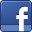 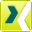 Contact person for journalistsSven SchmidtCorporate Public & Media RelationsLEONI AGPhone	+49 (0)911-2023-467Fax	+49 (0)911-2023-231E-mail	presse@leoni.com